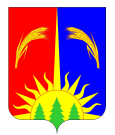 АДМИНИСТРАЦИЯ ЮРЛИНСКОГО МУНИЦИПАЛЬНОГО РАЙОНАПОСТАНОВЛЕНИЕ12.08.2019	                                                                                                  № 414В соответствии с Федеральным законом от 12.06.2002 № 67-ФЗ «Об основных гарантиях избирательных прав и права на участие в референдуме граждан Российской Федерации», Уставом муниципального образования «Юрлинский муниципальный район», Администрация Юрлинского муниципального районаПОСТАНОВЛЯЕТ:	1.Утвердить прилагаемый перечень специальных мест для размещения  печатных агитационных материалов кандидатов, избирательных объединений при проведении выборов   депутатов Думы Юрлинского муниципального округа 27 октября 2019 года.  2. Настоящее постановление опубликовать в информационном бюллетене «Вестник Юрлы», разместить на официальном сайте Юрлинского муниципального района. 3. Контроль над исполнением настоящего постановления возложить на руководителя аппарата Администрации Юрлинского муниципального района Ванькову С.Л.И.о.главы Администрации района                                           Н.А.МелехинаПриложение УтвержденоПостановлением  Администрации районаот 01.08.2019  №370  ПЕРЕЧЕНЬ 
специальных мест для размещения печатных агитационных материалов кандидатов, избирательных объединений при проведении выборов  депутатов Думы Юрлинского муниципального округа 27 октября 2019 годаОб утверждении перечня  
специальных мест для размещения печатных агитационных материалов кандидатов, избирательных объединений при проведении выборов депутатов Думы Юрлинского муниципального округа 27 октября 2019 года № п/пЮрлинский муниципальный районМесто размещения печатных агитационных материалов1Информационный стендс. Усть-Зула, ул. Центральная, д.72Информационный стендс.  Усть-Зула, ул. Центральная, д.313Информационный стенд д. Пож, ул. Центральная, д.94Информационный стенд п. Чугайнов-Хутор, ул. Первомайская, д.95Информационный стендп. Усть-Березовка, Горького, д.126Информационный стенд п. Усть-Березовка, ул. Ленина, д. 127 Информационный стендп. Усть-Березовка, ул. Ленина, д.208Информационный стенд п. Усть-Березовка, ул. Молодежная, д. 59Информационный стенд п. Комсомольский, ул. Набережная, д.1910 Информационный стендп. Комсомольский, ул. Набережная, д. 1011Информационный стендс. Юрла, ул. Свердлова (напротив «Автовокзала»)12Информационный стендс. Юрла, дер. Кырова, (около магазина Бахматова Н.И.)13Информационный стендс. Юрла, пос. Кирпичный (около пекарни Бахматова Н.И) 14Информационный стендс. Юрла, ул. Топоркова (около рынка)15Информационный стендс. Юрла, ул. Свердлова, 3116Информационный стендс. Юрла, ул. Ленина-Свердлова (около магазина Чащина С.Л.)17Колодцыв населенных пунктах Юрлинского муниципального района 